ЗАЯВКА-АНКЕТАЗаполняется в электронном виде, направляется на почту klassnaya2022@inbox.ruОтправляя заявку-анкету подтверждаем, что ознакомлены и принимаем все пункты Положения о конкурсной процедуре отбора детей на участие в конкурсе «Классная сказка», а также соглашение сайта об обработке персональных данных. Ф.И.О. лица, направившего заявку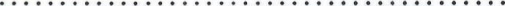 Организатор Конкурса оставляет за собой право проверить Достоверность указанной информации и отказать в участии в Конкурсе.1.Ф.И.О.  классного руководителя полностью2.Дата рожденияЗ.Гражданство4.Название и номер документа, удостоверяющего личность участника6.Субъект Российской Федерации 7.Город или населенный пункт8.Название учебного заведения, адрес, контактный телефон:9.Класс-участник, список 20 учеников,членов команды. 10.Название видеоролика, представленного на конкурс, ссылка на него на диске или в облаке, ссылка на выложенное видео в ВК11.Контакты классного руководителя:телефон, электронный адрес.